___________  № ____О   проведении  аукциона  по продаже   права      заключения     договора     на установку и  эксплуатацию  рекламных конструкцийВ соответствии с Федеральным законом от 06.10.2003 № 131-ФЗ «Об общих принципах организации местного самоуправления в Российской Федерации», Федеральным законом от 13.03.2006 № 38-ФЗ «О рекламе», решением    Чебоксарского    городского  Собрания     депутатов   от   14.06.2012№ 626 «Об определении формы торгов по продаже права на заключение договора на установку и эксплуатацию рекламных конструкций на земельном участке, здании или ином недвижимом имуществе, находящемся в муниципальной собственности города Чебоксары», Схемой размещения рекламных конструкций на территории Чебоксарского городского округа, утвержденной решением   Чебоксарского   городского   Собрания     депутатов    от 06.03.2014 № 1337, администрация города Чебоксары п о с т а н о в л я е т:Чебоксарскому городскому комитету по управлению имуществом:	1.1. Провести аукцион по продаже  права заключения договора на установку и эксплуатацию рекламных конструкций в электронной форме с открытой формой подачи предложений о цене (далее – аукцион): типа «Еврощит 3х6»  по  рекламному месту по адресу: г. Чебоксары, проспект Н. Никольского (Берендеевский лес) 1, маркировка М-07-08; типа «Еврощит 3х6»  по  рекламному месту по адресу: г. Чебоксары, улица Энтузиастов, д. 28 («Институт культуры»), маркировка М-09-08;типа «Еврощит 3х6»  по  рекламному месту по адресу: г. Чебоксары, пр. Мира/улица Валькевича (в районе д. 40), маркировка К-15-10;типа «Еврощит 3х6»  по  рекламному месту по адресу: г. Чебоксары, проспект Мира, в районе д. 5а (со стороны Маслосырбазы), маркировка К-15-20;типа «Еврощит 3х6»  по  рекламному месту по адресу: г. Чебоксары, шоссе Марпосадское, напротив д. 1в, маркировка К-17-06;типа «Еврощит 3х6»  по  рекламному месту по адресу: г. Чебоксары, шоссе Марпосадское, напротив д. 28 (Гремячево), маркировка К-17-34;типа «Еврощит 3х6»  по  рекламному месту по адресу: г. Чебоксары, шоссе Марпосадское, напротив дома № 32 (Эверест), маркировка К-17-47;типа «Стела»  по рекламному месту по адресу: г. Чебоксары, проспект Максима Горького, в районе д. 12Б, маркировка М-02-ст-08, в срок до 28 февраля 2022 года.1.2. Определить условия проведения аукциона по указанным рекламным местам и произвести необходимые действия по организации и проведению аукциона.2. Утвердить постоянно действующую комиссию по проведению аукционов (далее – Комиссия)   в следующем составе:Майоров Денис Вячеславович - председатель комиссии, заместитель начальника управления архитектуры и градостроительства администрации города Чебоксары;Владимирова Надежда Владимировна - заместитель председателя комиссии, заведующий сектором по размещению рекламных конструкций и контроля «Городская реклама»;Ярадов Алексей Владимирович - секретарь, главный специалист- эксперт отдела приватизации Горкомимущества;Васильев Юрий Александрович - член  комиссии, заместитель главы администрации- председатель Горкомимущества;Волкова Альбина Владимировна - член комиссии, заведующий сектором городского дизайна МБУ «Городская реклама».3. Комиссии при проведении аукционов руководствоваться аукционной документацией.  4. Управлению информации, общественных связей и молодежной политики администрации города Чебоксары опубликовать настоящее постановление в средствах массовой информации.5. Настоящее постановление вступает в силу со дня его официального опубликования.6. Контроль за исполнением настоящего постановления возложить    на   заместителя главы администрации – председателя Горкомимущества Ю.А. Васильева. И. о. главы администрации города Чебоксары     	                                                                    А.Н. ПетровЧăваш РеспубликиШупашкар хулаАдминистрацийěЙЫШĂНУ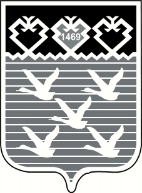 Чувашская РеспубликаАдминистрациягорода ЧебоксарыПОСТАНОВЛЕНИЕ